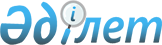 "Ғылым қоры" акционерлік қоғамын ғылыми және (немесе) ғылыми-техникалық қызметті қаржыландыруды жүзеге асыратын заңды тұлға ретінде айқындау туралы" Қазақстан Республикасы Үкіметінің 2020 жылғы 9 шілдедегі № 435 қаулысына өзгерістер енгізу туралы
					
			Күшін жойған
			
			
		
					Қазақстан Республикасы Үкіметінің 2021 жылғы 1 қазандағы № 699 қаулысы. Күші жойылды - Қазақстан Республикасы Үкіметінің 2023 жылғы 12 шілдедегі № 556 қаулысымен.
      Ескерту. Күші жойылды - ҚР Үкіметінің 12.07.2023 № 556 қаулысымен.
      Қазақстан Республикасының Үкіметі ҚАУЛЫ ЕТЕДІ:
      1. "Ғылым қоры" акционерлік қоғамын ғылыми және (немесе) ғылыми-техникалық қызметті қаржыландыруды жүзеге асыратын заңды тұлға ретінде айқындау туралы" Қазақстан Республикасы Үкіметінің 2020 жылғы 9 шілдедегі № 435 қаулысына мынадай өзгерістер енгізілсін:
      көрсетілген қаулының тақырыбы мынадай редакцияда жазылсын:
      "Ғылым қоры" акционерлік қоғамын ғылыми және (немесе) ғылыми-техникалық қызмет нәтижелерін коммерцияландыруды қаржыландыруды жүзеге асыратын заңды тұлға ретінде айқындау туралы";
      кіріспе мынадай редакцияда жазылсын:
      "Ғылыми және (немесе) ғылыми-техникалық қызмет нәтижелерін коммерцияландыру туралы" Қазақстан Республикасының Заңы 11-бабының негізінде Қазақстан Республикасының Үкіметі ҚАУЛЫ ЕТЕДІ:".
      2. Осы қаулы қол қойылған күнінен бастап қолданысқа енгізіледі.
					© 2012. Қазақстан Республикасы Әділет министрлігінің «Қазақстан Республикасының Заңнама және құқықтық ақпарат институты» ШЖҚ РМК
				
      Қазақстан РеспубликасыныңПремьер-Министрі

А. Мамин
